П О С Т А Н О В Л Е Н И Е«30» января 2024 г.                                                                              № _3_с.Иволгинск«О внесении изменений и уточнений в Постановление администрации МОСП «Иволгинское» от 28 марта 2019 г. № 22 «Об утверждении муниципальной программы «Формирование комфортной городской средына территории муниципального образованиясельское поселение «Иволгинское» в 2018-2024г.г.»В целях содействия решения вопросов местного значения, направленных  на создания благоприятных условий проживания граждан по формированию современной городской среды, а также поддержания инициативы граждан и их общественной деятельности по приведению в надлежащее состояние придомовых территорий, наиболее посещаемой муниципальной территории общего пользования, в соответствии с постановлением Правительства Российской Федерации от 10.02.2017г. № 169 «Об утверждении Правил предоставления и распределения субсидий из федерального бюджета бюджетам субъектов Российской Федерации на поддержку государственных программ субъектов Российской Федерации и муниципальных программ формирования современной городской среды», п. 11 приложения 15 к государственной Программе утвержденную постановлением Правительства РФ от 09.02.2019 г. № 106 «Обеспечение доступным и комфортным жильем и коммунальными услугами граждан РФ»и протоколом совещания по реализации программы «Формирование комфортной городской среды в 2019 г. администрация муниципального образования сельское поселение «Иволгинское» постановляет:Внести изменение и уточнение в прилагаемую муниципальную программу «Формирование комфортной городской среды на территории муниципального образования сельское поселение «Иволгинское» в 2018-2024г.г.» в новой редакции.- Таблицу в разделе 3 изложить в новой редакции:- раздел 4  Перечень мероприятий муниципальной программыНастоящее постановление вступает в силу со дня его подписания и подлежит официальному опубликованию в средствах массовой информации. Глава муниципального образованиясельское поселение «Иволгинское»        				           А.Ц. МункуевАдминистрациямуниципального образования сельское поселение «Иволгинское»Иволгинского районаРеспублики Бурятия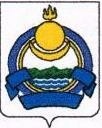 Буряад  Республикын Ивалгын аймагай «Ивалгын» хүдөөгэй hуурин газарай муниципальна байгууламжынзахиргаанНаименование целевого показателя(индикатора)Наименование целевого показателя(индикатора)Наименование целевого показателя(индикатора)Наименование целевого показателя(индикатора)Наименование целевого показателя(индикатора)Наименование целевого показателя(индикатора)Наименование целевого показателя(индикатора)Наименование целевого показателя(индикатора)Единица измеренияЗначения целевых показателей (индикаторов)Значения целевых показателей (индикаторов)Значения целевых показателей (индикаторов)Значения целевых показателей (индикаторов)Значения целевых показателей (индикаторов)Значения целевых показателей (индикаторов)Значения целевых показателей (индикаторов)Наименование целевого показателя(индикатора)Наименование целевого показателя(индикатора)Наименование целевого показателя(индикатора)Наименование целевого показателя(индикатора)Наименование целевого показателя(индикатора)Наименование целевого показателя(индикатора)Наименование целевого показателя(индикатора)Наименование целевого показателя(индикатора)Единица измерения2018год2019год2020 год2021 год2022год2022год2023год	Дворовые территории	Дворовые территории	Дворовые территории	Дворовые территории	Дворовые территории	Дворовые территории	Дворовые территории	Дворовые территории	Дворовые территории	Дворовые территорииКоличество благоустроеных дворовых территорийКоличество благоустроеных дворовых территорийКоличество благоустроеных дворовых территорийКоличество благоустроеных дворовых территорийКоличество благоустроеных дворовых территорийКоличество благоустроеных дворовых территорийКоличество благоустроеных дворовых территорийштукштук11222Доля благоустроеных дворовых территорийДоля благоустроеных дворовых территорийДоля благоустроеных дворовых территорийДоля благоустроеных дворовых территорийДоля благоустроеных дворовых территорийДоля благоустроеных дворовых территорийДоля благоустроеных дворовых территорий%%53607387100Доля населения проживающая в благоустроеных дворовых территорияхДоля населения проживающая в благоустроеных дворовых территорияхДоля населения проживающая в благоустроеных дворовых территорияхДоля населения проживающая в благоустроеных дворовых территорияхДоля населения проживающая в благоустроеных дворовых территорияхДоля населения проживающая в благоустроеных дворовых территорияхДоля населения проживающая в благоустроеных дворовых территориях%%50607287100	Общественные территории 	Общественные территории 	Общественные территории 	Общественные территории 	Общественные территории 	Общественные территории 	Общественные территории 	Общественные территории Количество благоустроеных  территорий общего пользования Количество благоустроеных  территорий общего пользования Количество благоустроеных  территорий общего пользования Количество благоустроеных  территорий общего пользования Количество благоустроеных  территорий общего пользования Количество благоустроеных  территорий общего пользования Количество благоустроеных  территорий общего пользования штук231122Доля благоустроеных территорий общего пользованияДоля благоустроеных территорий общего пользованияДоля благоустроеных территорий общего пользованияДоля благоустроеных территорий общего пользованияДоля благоустроеных территорий общего пользованияДоля благоустроеных территорий общего пользованияДоля благоустроеных территорий общего пользования%2256677887100№ п/пНаименование основного мероприятияОтветственный исполнитель основного мероприятияСроки  реализацииСумма финансирования, (тыс. рублей)Ожидаемый результат1Благоустройство дворовой территории с. Иволгинск кв. Студенческий д.5,7Базаржапова С.В2018 год1407,31906Спортивная площадка2Благоустройство дворовой территории с. Иволгинск, ул. Набережная д.1,1а, Ленина д.2Дашамолонов С.В2021 годПри принятии бюджета объем средств будет уточненБлагоустроенная дворовая территория3Территория для отдыха населения  с. Иволгинск, ул. ФабричнаяБазаржапова С.В.2018 год604,00741Территория отдыха4Благоустройство дворовой территории с. Иволгинск, ул. Лебедева, д. 3Дашамолонов С.В.2019 год890,15775Территория отдыха5Площадка для  отдыха  населения с. Иволгинск, пер. МагистральныйБазаржапова С.В.2018 год387,0Территория отдыха6Благоустройство площадки  для проведения спортивных мероприятий  с. Иволгинск, ул. СпортивнаяДашамолонов С.В.2023 годПри принятии бюджета объем средств будет уточненТерритория отдыха7Благоустройство общественной территории, сельский дом культуры с.Верхняя-Иволга, ул.ЦентральнаяДашамолонов С.В2022 годПри принятии бюджета объем средств будет уточненТерритория отдыха8Территория для отдыха населения с. Каленово ул. ШкольнаяДашамолонов С.В.2019 год750,0Территория отдыха9Территория парка Победы с. Иволгинск, ул. Ленина с. ИволгинскДашамолонов С.В2019 год1138,12514Территория отдыха10Кладбище с. ИволгинскДашамолонов С.В.2019 год1303,20019Территория отдыха11Благоустройство общественной территории с. Каленово, ул. Школьная «Памятник войнам-землякам, погибшим на фронтах ВОВ»Дашамолонов С.В.2021 годПри принятии бюджета объем средств будет уточненТерритория отдыха12Благоустройство общественной территории с. Верхняя Иволга, ул. Центральная «Памятник войнам-землякам, погибшим на фронтах ВОВ»Дашамолонов С.В.2021 годПри принятии бюджета объем средств будет уточненТерритория отдыха13Благоустройство площадки для отдыха населения с. Иволгинск, пер ДорожныйДашамолонов С.В2024 годПри принятии бюджета объем средств будет уточненТерритория отдыха14Территория отдыха с. Верхняя Иволга ул. МираДашамолонов С.В.2020 год600,0Территория отдыха15Территория сквера памятника Детям войны с. Иволгинск, кв. Студенческий, 4 и 6Дашамолонов С.В.2020 год2977,057Территория отдыха16Благоустройство площадки для отдыха населения с. Иволгинск, кв-л Восточный (устройство спортивно-детской площадки)Дашамолонов С.В2022 годПри принятии бюджета объем средств будет уточненТерритория отдыха17Территория отдыха с. Каленово ул. Толстихина д. 136аДащамолонов С.В.2024 год600,0Территория отдыха18Благоустройство общей территории сельского дома культуры с. Каленово ул. Школьная Дашамолонов С.В2024 год600,0Территория отдыха19Территория для отдыха населения  с. Иволгинск ул. ХалютинскаяДащамолонов С.В.2024 год2011849,39Территория отдыха